12.10. ZADATAK JE NAPRAVITI ZRAKOPLOV ( AVION) OD PAPIRA. PRIPREMITE LIST PAPIRA. PROMATRAJTE SLIKU KOJA VAM POKAZUJE KAKO TOČNO PRESAVIJATI PAPIR. PRVI AVION SAVIJAJTE UZ POMOĆ, A ZATIM PROBAJTE SAMI. VAŠ RAD PRILOŽITE U FASCIKLU SA RIJEŠENIM ZADACIMA.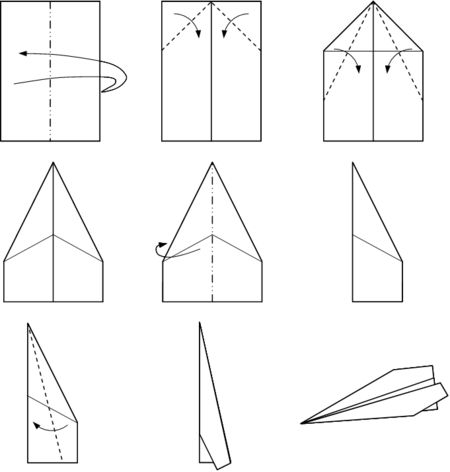 